Dobrý den.
Akceptujeme Vaši objednávku ze dne 14.6.2017, číslo 1406 / 2017.
Beran Antonín 1 máje 153 / 19, Břeclav 4.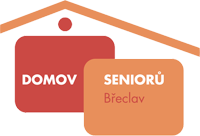 Domov seniorů Břeclav, příspěvková organizaceDomov seniorů Břeclav, příspěvková organizaceDomov seniorů Břeclav, příspěvková organizaceDomov seniorů Břeclav, příspěvková organizaceDomov seniorů Břeclav, příspěvková organizaceNa Pěšině 2842/13Na Pěšině 2842/13690 03 Břeclav 3690 03 Břeclav 3IČ: 48452734, DIČ: CZ48452734IČ: 48452734, DIČ: CZ48452734IČ: 48452734, DIČ: CZ48452734Kontakt:  xxxxxxxxxxxxx, xxxxxxxxxxxx, www.dsbreclav.czKontakt:  xxxxxxxxxxxxx, xxxxxxxxxxxx, www.dsbreclav.czKontakt:  xxxxxxxxxxxxx, xxxxxxxxxxxx, www.dsbreclav.czKontakt:  xxxxxxxxxxxxx, xxxxxxxxxxxx, www.dsbreclav.czKontakt:  xxxxxxxxxxxxx, xxxxxxxxxxxx, www.dsbreclav.czKontakt:  xxxxxxxxxxxxx, xxxxxxxxxxxx, www.dsbreclav.czBankovní spojení: xxxxxxxxxxxxxxxBankovní spojení: xxxxxxxxxxxxxxxBankovní spojení: xxxxxxxxxxxxxxxOBJEDNÁVKA čísloOBJEDNÁVKA čísloOBJEDNÁVKA číslo1406/2017Za odběratele:Za odběratele:Za odběratele:vyřizuje:PhDr. David MaděryčPhDr. David MaděryčPhDr. David MaděryčPhDr. David MaděryčPhDr. David Maděryče-mail:xxxxxxxxxxxxxxxxxxxxxxxxxxxxxxxxxxxxxxxxxxxxxxxxxxxxxxxxxxxxxxxxxxxxxxxxxxxxxxxxxxxxxxxxxxxxxxxtelefon:xxxxxxxxxxxxxxxxxxxxxxxxxxxxxxxxxxxxxxxxxxxxxxxxxxxxxxxdatum:14.6.201714.6.201714.6.201714.6.201714.6.2017Dodavatel:název:Antonín BeranAntonín BeranAntonín BeranAntonín BeranAntonín BeranAntonín BeranAntonín BeranAntonín BeranAntonín Beransídlo:Tř. 1. Máje 153/19 691 41 Břeclav 4Tř. 1. Máje 153/19 691 41 Břeclav 4Tř. 1. Máje 153/19 691 41 Břeclav 4Tř. 1. Máje 153/19 691 41 Břeclav 4Tř. 1. Máje 153/19 691 41 Břeclav 4Tř. 1. Máje 153/19 691 41 Břeclav 4Tř. 1. Máje 153/19 691 41 Břeclav 4Tř. 1. Máje 153/19 691 41 Břeclav 4Tř. 1. Máje 153/19 691 41 Břeclav 4IČ:05196639051966390519663905196639DIČ:CZ800205082CZ800205082CZ800205082CZ800205082vyřizujetelefonxxxxxxxxxxxxxxxxxxxxxxxxxxxxxxxxxxxxxxxxxxxxxxxxe-mailPředmět objednávky:Předmět objednávky:Předmět objednávky:Předmět objednávky:Tímto u Vás závazně objednáváme práce ve výdejně stravy pro důchodce na ulici Stromořadní:
- odstranění stávajících maleb, penetrační nátěr, oprava omítky, stěrkování.Tímto u Vás závazně objednáváme práce ve výdejně stravy pro důchodce na ulici Stromořadní:
- odstranění stávajících maleb, penetrační nátěr, oprava omítky, stěrkování.Tímto u Vás závazně objednáváme práce ve výdejně stravy pro důchodce na ulici Stromořadní:
- odstranění stávajících maleb, penetrační nátěr, oprava omítky, stěrkování.Tímto u Vás závazně objednáváme práce ve výdejně stravy pro důchodce na ulici Stromořadní:
- odstranění stávajících maleb, penetrační nátěr, oprava omítky, stěrkování.Tímto u Vás závazně objednáváme práce ve výdejně stravy pro důchodce na ulici Stromořadní:
- odstranění stávajících maleb, penetrační nátěr, oprava omítky, stěrkování.Tímto u Vás závazně objednáváme práce ve výdejně stravy pro důchodce na ulici Stromořadní:
- odstranění stávajících maleb, penetrační nátěr, oprava omítky, stěrkování.Tímto u Vás závazně objednáváme práce ve výdejně stravy pro důchodce na ulici Stromořadní:
- odstranění stávajících maleb, penetrační nátěr, oprava omítky, stěrkování.Tímto u Vás závazně objednáváme práce ve výdejně stravy pro důchodce na ulici Stromořadní:
- odstranění stávajících maleb, penetrační nátěr, oprava omítky, stěrkování.Tímto u Vás závazně objednáváme práce ve výdejně stravy pro důchodce na ulici Stromořadní:
- odstranění stávajících maleb, penetrační nátěr, oprava omítky, stěrkování.Tímto u Vás závazně objednáváme práce ve výdejně stravy pro důchodce na ulici Stromořadní:
- odstranění stávajících maleb, penetrační nátěr, oprava omítky, stěrkování.Tímto u Vás závazně objednáváme práce ve výdejně stravy pro důchodce na ulici Stromořadní:
- odstranění stávajících maleb, penetrační nátěr, oprava omítky, stěrkování.Tímto u Vás závazně objednáváme práce ve výdejně stravy pro důchodce na ulici Stromořadní:
- odstranění stávajících maleb, penetrační nátěr, oprava omítky, stěrkování.Tímto u Vás závazně objednáváme práce ve výdejně stravy pro důchodce na ulici Stromořadní:
- odstranění stávajících maleb, penetrační nátěr, oprava omítky, stěrkování.Tímto u Vás závazně objednáváme práce ve výdejně stravy pro důchodce na ulici Stromořadní:
- odstranění stávajících maleb, penetrační nátěr, oprava omítky, stěrkování.Tímto u Vás závazně objednáváme práce ve výdejně stravy pro důchodce na ulici Stromořadní:
- odstranění stávajících maleb, penetrační nátěr, oprava omítky, stěrkování.Tímto u Vás závazně objednáváme práce ve výdejně stravy pro důchodce na ulici Stromořadní:
- odstranění stávajících maleb, penetrační nátěr, oprava omítky, stěrkování.Tímto u Vás závazně objednáváme práce ve výdejně stravy pro důchodce na ulici Stromořadní:
- odstranění stávajících maleb, penetrační nátěr, oprava omítky, stěrkování.Tímto u Vás závazně objednáváme práce ve výdejně stravy pro důchodce na ulici Stromořadní:
- odstranění stávajících maleb, penetrační nátěr, oprava omítky, stěrkování.Tímto u Vás závazně objednáváme práce ve výdejně stravy pro důchodce na ulici Stromořadní:
- odstranění stávajících maleb, penetrační nátěr, oprava omítky, stěrkování.Tímto u Vás závazně objednáváme práce ve výdejně stravy pro důchodce na ulici Stromořadní:
- odstranění stávajících maleb, penetrační nátěr, oprava omítky, stěrkování.Tímto u Vás závazně objednáváme práce ve výdejně stravy pro důchodce na ulici Stromořadní:
- odstranění stávajících maleb, penetrační nátěr, oprava omítky, stěrkování.Tímto u Vás závazně objednáváme práce ve výdejně stravy pro důchodce na ulici Stromořadní:
- odstranění stávajících maleb, penetrační nátěr, oprava omítky, stěrkování.Tímto u Vás závazně objednáváme práce ve výdejně stravy pro důchodce na ulici Stromořadní:
- odstranění stávajících maleb, penetrační nátěr, oprava omítky, stěrkování.Tímto u Vás závazně objednáváme práce ve výdejně stravy pro důchodce na ulici Stromořadní:
- odstranění stávajících maleb, penetrační nátěr, oprava omítky, stěrkování.Tímto u Vás závazně objednáváme práce ve výdejně stravy pro důchodce na ulici Stromořadní:
- odstranění stávajících maleb, penetrační nátěr, oprava omítky, stěrkování.Tímto u Vás závazně objednáváme práce ve výdejně stravy pro důchodce na ulici Stromořadní:
- odstranění stávajících maleb, penetrační nátěr, oprava omítky, stěrkování.Tímto u Vás závazně objednáváme práce ve výdejně stravy pro důchodce na ulici Stromořadní:
- odstranění stávajících maleb, penetrační nátěr, oprava omítky, stěrkování.Tímto u Vás závazně objednáváme práce ve výdejně stravy pro důchodce na ulici Stromořadní:
- odstranění stávajících maleb, penetrační nátěr, oprava omítky, stěrkování.Tímto u Vás závazně objednáváme práce ve výdejně stravy pro důchodce na ulici Stromořadní:
- odstranění stávajících maleb, penetrační nátěr, oprava omítky, stěrkování.Tímto u Vás závazně objednáváme práce ve výdejně stravy pro důchodce na ulici Stromořadní:
- odstranění stávajících maleb, penetrační nátěr, oprava omítky, stěrkování.Tímto u Vás závazně objednáváme práce ve výdejně stravy pro důchodce na ulici Stromořadní:
- odstranění stávajících maleb, penetrační nátěr, oprava omítky, stěrkování.Tímto u Vás závazně objednáváme práce ve výdejně stravy pro důchodce na ulici Stromořadní:
- odstranění stávajících maleb, penetrační nátěr, oprava omítky, stěrkování.Tímto u Vás závazně objednáváme práce ve výdejně stravy pro důchodce na ulici Stromořadní:
- odstranění stávajících maleb, penetrační nátěr, oprava omítky, stěrkování.Tímto u Vás závazně objednáváme práce ve výdejně stravy pro důchodce na ulici Stromořadní:
- odstranění stávajících maleb, penetrační nátěr, oprava omítky, stěrkování.Tímto u Vás závazně objednáváme práce ve výdejně stravy pro důchodce na ulici Stromořadní:
- odstranění stávajících maleb, penetrační nátěr, oprava omítky, stěrkování.Tímto u Vás závazně objednáváme práce ve výdejně stravy pro důchodce na ulici Stromořadní:
- odstranění stávajících maleb, penetrační nátěr, oprava omítky, stěrkování.Tímto u Vás závazně objednáváme práce ve výdejně stravy pro důchodce na ulici Stromořadní:
- odstranění stávajících maleb, penetrační nátěr, oprava omítky, stěrkování.Tímto u Vás závazně objednáváme práce ve výdejně stravy pro důchodce na ulici Stromořadní:
- odstranění stávajících maleb, penetrační nátěr, oprava omítky, stěrkování.Tímto u Vás závazně objednáváme práce ve výdejně stravy pro důchodce na ulici Stromořadní:
- odstranění stávajících maleb, penetrační nátěr, oprava omítky, stěrkování.Tímto u Vás závazně objednáváme práce ve výdejně stravy pro důchodce na ulici Stromořadní:
- odstranění stávajících maleb, penetrační nátěr, oprava omítky, stěrkování.Termín dodání:Termín dodání:Termín dodání:30.6.201730.6.201730.6.201730.6.201730.6.201730.6.201730.6.2017Maximální předpokládaná konečná bez DPH:Maximální předpokládaná konečná bez DPH:Maximální předpokládaná konečná bez DPH:Maximální předpokládaná konečná bez DPH:Maximální předpokládaná konečná bez DPH:Maximální předpokládaná konečná bez DPH:72.160,00 Kč72.160,00 Kč72.160,00 Kč72.160,00 KčTato objednávka bude zveřejněná jako povinně zveřejňovaná smlouva se smyslu zákona 340/2015., o zvláštních podmínkách účinnosti některých smluv, uveřejňování těchto smluv a o registru smluv, ve znění pozdějších předpisů, pokud budou splněny podmínky pro zveřejnění.Tato objednávka bude zveřejněná jako povinně zveřejňovaná smlouva se smyslu zákona 340/2015., o zvláštních podmínkách účinnosti některých smluv, uveřejňování těchto smluv a o registru smluv, ve znění pozdějších předpisů, pokud budou splněny podmínky pro zveřejnění.Tato objednávka bude zveřejněná jako povinně zveřejňovaná smlouva se smyslu zákona 340/2015., o zvláštních podmínkách účinnosti některých smluv, uveřejňování těchto smluv a o registru smluv, ve znění pozdějších předpisů, pokud budou splněny podmínky pro zveřejnění.Tato objednávka bude zveřejněná jako povinně zveřejňovaná smlouva se smyslu zákona 340/2015., o zvláštních podmínkách účinnosti některých smluv, uveřejňování těchto smluv a o registru smluv, ve znění pozdějších předpisů, pokud budou splněny podmínky pro zveřejnění.Tato objednávka bude zveřejněná jako povinně zveřejňovaná smlouva se smyslu zákona 340/2015., o zvláštních podmínkách účinnosti některých smluv, uveřejňování těchto smluv a o registru smluv, ve znění pozdějších předpisů, pokud budou splněny podmínky pro zveřejnění.Tato objednávka bude zveřejněná jako povinně zveřejňovaná smlouva se smyslu zákona 340/2015., o zvláštních podmínkách účinnosti některých smluv, uveřejňování těchto smluv a o registru smluv, ve znění pozdějších předpisů, pokud budou splněny podmínky pro zveřejnění.Tato objednávka bude zveřejněná jako povinně zveřejňovaná smlouva se smyslu zákona 340/2015., o zvláštních podmínkách účinnosti některých smluv, uveřejňování těchto smluv a o registru smluv, ve znění pozdějších předpisů, pokud budou splněny podmínky pro zveřejnění.Tato objednávka bude zveřejněná jako povinně zveřejňovaná smlouva se smyslu zákona 340/2015., o zvláštních podmínkách účinnosti některých smluv, uveřejňování těchto smluv a o registru smluv, ve znění pozdějších předpisů, pokud budou splněny podmínky pro zveřejnění.Tato objednávka bude zveřejněná jako povinně zveřejňovaná smlouva se smyslu zákona 340/2015., o zvláštních podmínkách účinnosti některých smluv, uveřejňování těchto smluv a o registru smluv, ve znění pozdějších předpisů, pokud budou splněny podmínky pro zveřejnění.Tato objednávka bude zveřejněná jako povinně zveřejňovaná smlouva se smyslu zákona 340/2015., o zvláštních podmínkách účinnosti některých smluv, uveřejňování těchto smluv a o registru smluv, ve znění pozdějších předpisů, pokud budou splněny podmínky pro zveřejnění.V případě zveřejnění smluvní strany vysloveně souhlasí se zveřejněním této objednávky v jejím plném rozsahu, včetně příloh a dodatků v registru smluv vedeném Ministerstvem vnitra ve smyslu zákona o registru smluv.V případě zveřejnění smluvní strany vysloveně souhlasí se zveřejněním této objednávky v jejím plném rozsahu, včetně příloh a dodatků v registru smluv vedeném Ministerstvem vnitra ve smyslu zákona o registru smluv.V případě zveřejnění smluvní strany vysloveně souhlasí se zveřejněním této objednávky v jejím plném rozsahu, včetně příloh a dodatků v registru smluv vedeném Ministerstvem vnitra ve smyslu zákona o registru smluv.V případě zveřejnění smluvní strany vysloveně souhlasí se zveřejněním této objednávky v jejím plném rozsahu, včetně příloh a dodatků v registru smluv vedeném Ministerstvem vnitra ve smyslu zákona o registru smluv.V případě zveřejnění smluvní strany vysloveně souhlasí se zveřejněním této objednávky v jejím plném rozsahu, včetně příloh a dodatků v registru smluv vedeném Ministerstvem vnitra ve smyslu zákona o registru smluv.V případě zveřejnění smluvní strany vysloveně souhlasí se zveřejněním této objednávky v jejím plném rozsahu, včetně příloh a dodatků v registru smluv vedeném Ministerstvem vnitra ve smyslu zákona o registru smluv.V případě zveřejnění smluvní strany vysloveně souhlasí se zveřejněním této objednávky v jejím plném rozsahu, včetně příloh a dodatků v registru smluv vedeném Ministerstvem vnitra ve smyslu zákona o registru smluv.V případě zveřejnění smluvní strany vysloveně souhlasí se zveřejněním této objednávky v jejím plném rozsahu, včetně příloh a dodatků v registru smluv vedeném Ministerstvem vnitra ve smyslu zákona o registru smluv.V případě zveřejnění smluvní strany vysloveně souhlasí se zveřejněním této objednávky v jejím plném rozsahu, včetně příloh a dodatků v registru smluv vedeném Ministerstvem vnitra ve smyslu zákona o registru smluv.V případě zveřejnění smluvní strany vysloveně souhlasí se zveřejněním této objednávky v jejím plném rozsahu, včetně příloh a dodatků v registru smluv vedeném Ministerstvem vnitra ve smyslu zákona o registru smluv.PhDr. David MalinkovičPhDr. David MalinkovičPhDr. David MalinkovičPhDr. David Malinkovičředitel Domova seniorů Břeclav, příspěvková organizaceředitel Domova seniorů Břeclav, příspěvková organizaceředitel Domova seniorů Břeclav, příspěvková organizaceředitel Domova seniorů Břeclav, příspěvková organizaceředitel Domova seniorů Břeclav, příspěvková organizaceředitel Domova seniorů Břeclav, příspěvková organizace